Cher(s) parent(s),Pour le dossier du jeune, il est nécessaire de nous faire parvenir les documents demandés:Pour avoir accès à « La Ferme de Kerzec » et participer au programme d’animation, une carte d’adhésion est nécessaire. Elle permet au jeune :1/ de fréquenter l’accueil de loisirs.2/ de s’inscrire aux activités organisées tout au long de l’année.Cette carte annuelle, d’un montant de 3€,  donne accès à une remise de 50% sur les places de concert aux Arcs (sauf production).Vous remerciant par avance, nous vous prions d'agréer, cher(s) parent(s), nos salutations distinguées.L’équipe d’animationN.B : Après trois relances nous serons dans l’obligation de refuser l’accueil des enfants aux dossiers incompletsAutres personnes à contacter en cas d’urgence :Nom : 							Téléphone :Régime de la Caisse d’Allocation Familiale :□ Régime général				□ Régime agricoleNuméro d’allocataire : ………………………………………………………………………….□ Autorisation de consulter CAF Pro		□ Autorisation de consulter MSA Procopie du carnet de santé pour les vaccins obligatoires.Indiquer tout problème de santé (audition, vue….)…………………………………………………………………………………………………Quel est la conduite à tenir :…………………………………………………………………………………………………..…………………………………………………………………………………………………...Traitement médical	OUI   O            NON    ORecommandations utiles des parents :Si maladie, accident, crises convulsives, hospitalisation, opération … précisez…………………………………………………………………………………………………..Nom du médecin de famille : ……………………………………………………………………Régime alimentaire : ……………………………………………………………………………□   J’autorise le jeune à fréquenter l’Accueil de loisirs « La Ferme de Kerzec » □ J’autorise les responsables de l’ALSH à prendre toutes les mesures d’urgence (hospitalisation, SAMU, pompiers) rendues nécessaires par l’état de l’enfant.□  J’autorise le jeune à participer à des actions en dehors de l’ALSH, dans le cadre du projet d’autofinancement de voyages. (Vente de gâteaux, participation à des trocs et puces, lavages de voitures…).□  J’autorise le responsable de l’ALSH et l’équipe d’animation à utiliser l’image du jeune sur support photographique, film ou informatique dans le cadre de la communication de l’ALSH et de la commune de Quéven.□ Refuse l’utilisation des photos et des vidéos du jeune.□ J’autorise le jeune à quitter seul le local.□ Je n’autorise PAS le jeune  à quitter seul l’accueil de loisirs et s’engage à venir le chercher.□ J’autorise le jeune à participer à des activités proposées par l’ALSH « Ferme de Kerzec », pendant les vacances scolaires et les mercredis, sous réserve d’inscriptions préalables : sorties (ex : cinéma, bowling, patinoire…), séjours autofinancés (ex : parc d’attractions), Chantiers Loisirs jeunes, mini-camps, activités culturelles et sportives, stages…Je soussigné (e) ……………………………………… responsable légal du mineur déclare exacts tous les renseignements portés sur ce dossier. Je décharge l’organisateur de toutes responsabilités en cas d’accident qui pourrait subvenir en dehors des heures et des lieux où se déroulent les activités.  Un bulletin d’inscription doit être rempli pour chaque activité et sortie. (cf annexe1)Pour les activités se déroulant en dehors du local et/ou finissant après 19h (Salle de Kerlébert, Baratin, sorties…) les conditions de retour du jeune devront être signalées sur les bulletins d’inscription. Les jeunes ne sont ramenés que sur la commune de Quéven.A .............................................le....................................................................Signature du responsable légal : 					Signature du jeune :□ Fiche d’inscription□ Test d’aisance aquatique□ Photocopies du carnet de vaccination à jour□ Un règlement de 3€ pour l'année civile à l'ordre du Trésor Public.□ Deux photos d’identitéCarte d’adhésionCarte payée :Carte validée :Le JeuneNom :………………………………………………………………………………..…….………………………………………………Prénom : ………………………………………. ………………………..……………….………………………………...…..……Date de naissance : ………………………………………………………………  Age : ………………….Adresse : ………………………………………. ……………………………..…………..………………….……………………. …………………………………………………………….….……………………………………………..…………...…...……………………. E-mail : …………………………………….……. …………………….………………………………..……………………………Réseaux Social : ……………………. …………………….………………………………..……………………………PhotoLe JeuneNom :………………………………………………………………………………..…….………………………………………………Prénom : ………………………………………. ………………………..……………….………………………………...…..……Date de naissance : ………………………………………………………………  Age : ………………….Adresse : ………………………………………. ……………………………..…………..………………….……………………. …………………………………………………………….….……………………………………………..…………...…...……………………. E-mail : …………………………………….……. …………………….………………………………..……………………………Réseaux Social : ……………………. …………………….………………………………..……………………………Téléphone portable du jeune :Tuteur légal 1Tuteur légal 1Tuteur légal 1NOMPrénomAdresseE-mail (important)Téléphone domicilePortable :Téléphone travailTuteur légal 2Tuteur légal 2Tuteur légal 2NOMPrénomAdresseE-mail (important)Téléphone domicilePortable :Téléphone travailRENSEIGNEMENTS MEDICAUXALLERGIESALLERGIESALLERGIESAsthmeOUI          ONON         OAlimentairesOUI          ONON         OMédicamenteusesOUI          ONON         OAutresOUI          ONON         OAUTORISATIONSJe soussigné (parents, tuteurs) : ……………………………………………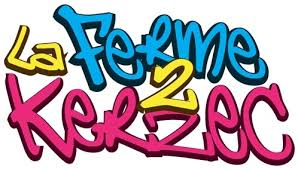 Autorise le jeune (Nom, prénom) :…………………………………………Adresse : ……………………………………………………………………Téléphone :………………………………………………………………….A Participer aux activités : …………………………………………Le…………………Rdv à : …..H…. à……………….                                            …………………………………………Le…………………Rdv à : …..H…. à……………….                                            …………………………………………Le…………………Rdv à : …..H…. à……………….                                            …………………………………………Le…………………Rdv à : …..H…. à……………….                                            …………………………………………Le…………………Rdv à : ......H…. à……………….                                            …………………………………………Le…………………Rdv à : …..H…. à……………….                                            …………………………………………Le…………………Rdv à : …..H…. à……………….                                            …………………………………………Le…………………Rdv à : …..H…. à……………….Organisée par le pôle  jeunesse de la Mairie de QuévenRetour :Pour les activités se terminant avant 19h, le jeune sera récupéré à la Ferme de KerzecPour les activités se terminant après 19h, le jeune sera déposé directement au domicile (uniquement  pour les jeunes de Quéven et Gestel).Pour les autres communes, le jeune sera déposé à la Ferme de Kerzec                                                                                            A Quéven, le                                                                                            Signature